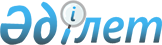 О бюджете сельского округа Аккум на 2022-2024 годыРешение Жалагашского районного маслихата Кызылординской области от 29 декабря 2021 года № 13-2.
      В соответствии с пунктом 2 статьи 75 Бюджетного кодекса Республики Казахстан и пунктом 2-7 статьи 6 Закона Республики Казахстан "О местном государственном управлении и самоуправлении в Республике Казахстан" Жалагашский районный маслихат РЕШИЛ:
      1. Утвердить бюджет сельского округа Аккум на 2022 – 2024 годы согласно приложениям 1, 2 и 3 к настоящему решению соответственно, в том числе на 2022 год в следующих объемах:
      1) доходы – 95 849,5 тысяч тенге, в том числе:
      налоговые поступления – 3 176,5 тысяч тенге;
      неналоговые поступления – 45 тысяч тенге;
      поступления от продажи основного капитала – 0;
      поступления трансфертов – 92 628 тысяч тенге;
      2) затраты – 96 159,3 тысяч тенге;
      3) чистое бюджетное кредитование – 0;
      бюджетные кредиты – 0;
      погашение бюджетных кредитов – 0;
      4) сальдо по операциям с финансовыми активами – 0;
      приобретение финансовых активов – 0;
      поступления от продажи финансовых активов государства – 0;
      5) дефицит (профицит) бюджета – 309,8 тысяч тенге;
      6) финансирование дефицита (использование профицита) бюджета – -309,8 тысяч тенге;
      поступление займов – 0;
      погашение займов – 0;
      используемые остатки бюджетных средств – 309,8 тысяч тенге.
      Сноска. Пункт 1 - в редакции решения Жалагашского районного маслихата Кызылординской области от 18.11.2022 № 27-2 (вводится в действие с 01.01.2022).


      2. Настоящее решение вводится в действие с 1 января 2022 года и подлежит официальному опубликованию. Бюджет сельского округа Аккум на 2022 год
      Сноска. Приложение 1 - в редакции решения Жалагашского районного маслихата Кызылординской области от 18.11.2022 № 27-2 (вводится в действие с 01.01.2022). Бюджет сельского округа Аккум на 2023 год Бюджет сельского округа Аккум на 2024 год
					© 2012. РГП на ПХВ «Институт законодательства и правовой информации Республики Казахстан» Министерства юстиции Республики Казахстан
				
      Секретарь Жалагашского районного маслихата

Курманбаева Г.
Приложение 1 к решению
Жалагашского районного маслихата
от 29 декабря 2021 года № 13-2
Категория
Категория
Категория
Категория
Сумма, тысяч тенге
Класс
Класс
Класс
Сумма, тысяч тенге
Подкласс
Подкласс
Сумма, тысяч тенге
Наименование
Сумма, тысяч тенге
Доходы
95849,5
1
Налоговые поступления
3176,5
1
Подоходный налог
0
Индивидуальный подоходный налог
0
04
Hалоги на собственность
3176,5
1
Hалоги на имущество
28
3
Земельный налог
145
4
Hалог на транспортные средства
3003,5
2
Неналоговые поступления
45
01
Доходы от государственной собственности
0
5
Доходы от аренды имущества, находящегося в государственной собственности
0
06
Прочие неналоговые поступления
45
1
Прочие неналоговые поступления
45
3
Поступления от продажи основного капитала
0
01
Продажа государственного имущества, закрепленного за государственными учреждениями
0
1
Продажа государственного имущества, закрепленного за государственными учреждениями
0
4
Поступления трансфертов
92628
02
Трансферты из вышестоящих органов государственного управления
92628
3
Трансферты из районного (города областного значения) бюджета
92628
Функциональная группа
Функциональная группа
Функциональная группа
Функциональная группа
Сумма, тысяч тенге
Администратор бюджетных программ
Администратор бюджетных программ
Администратор бюджетных программ
Сумма, тысяч тенге
Программа
Программа
Сумма, тысяч тенге
Наименование
Сумма, тысяч тенге
Затраты
96159,3
01
Государственные услуги общего характера
43783,7
124
Аппарат акима города районного значения, села, поселка, сельского округа
43783,7
001
Услуги по обеспечению деятельности акима города районного значения, села, поселка, сельского округа
42783,7
022
Капитальные расходы государственных органов
0
032
Капитальные расходы подведомственных государственных учреждений и организаций
1000
06
Социальная помощь и социальное обеспечение
7697
124
Аппарат акима города районного значения, села, поселка, сельского округа
7697
003
Оказание социальной помощи нуждающимся гражданам на дому
7697
07
Жилищно-коммунальное хозяйство
2532,6
124
Аппарат акима города районного значения, села, поселка, сельского округа
2532,6
008
Освещение улиц населенных пунктов
947,6
009
Обеспечение санитарии населенных пунктов
471
011
Благоустройство и озеленение населенных пунктов
1114
08
Культура, спорт, туризм и информационное пространство
40861
124
Аппарат акима города районного значения, села, поселка, сельского округа
40861
006
Поддержка культурно-досуговой работы на местном уровне
40861
13
Прочие
1285
124
Аппарат акима города районного значения, села, поселка, сельского округа
1285
040
Реализация мероприятий для решения вопросов обустройства населенных пунктов в реализацию мер по содействию экономическому развитию регионов в рамках Программы развития регионов до 2025 года
1285
Дефицит (профицит) бюджета
309,8
Финансирование дефицита (использование профицита) бюджета
-309,8
8
Используемые остатки бюджетных средств
309,8
1
Свободные остатки бюджетных средств
309,8Приложение 2 к решению
Жалагашского районного маслихата
от 29 декабря 2021 года № 13-2
Категория
Категория
Категория
Категория
Сумма, 
тысяч тенге
Класс
Класс
Класс
Сумма, 
тысяч тенге
Подкласс
Подкласс
Сумма, 
тысяч тенге
Наименование
Сумма, 
тысяч тенге
Доходы
60464
1
Налоговые поступления
2 470
1
Подоходный налог
999
Индивидуальный подоходный налог
999
04
Hалоги на собственность
1 471
1
Hалоги на имущество
27
3
Земельный налог
154
4
Hалог на транспортные средства
1 290
2
Неналоговые поступления
178
01
Доходы от государственной собственности
0
5
Доходы от аренды имущества, находящегося в государственной собственности
0
06
Прочие неналоговые поступления
178
1
Прочие неналоговые поступления
178
3
Поступления от продажи основного капитала
0
01
Продажа государственного имущества, закрепленного за государственными учреждениями
0
1
Продажа государственного имущества, закрепленного за государственными учреждениями
0
4
Поступления трансфертов
57816
02
Трансферты из вышестоящих органов государственного управления
57816
3
Трансферты из районного (города областного значения) бюджета
57816
Функциональная группа
Функциональная группа
Функциональная группа
Функциональная группа
Сумма, 
тысяч тенге
Администратор бюджетных программ
Администратор бюджетных программ
Администратор бюджетных программ
Сумма, 
тысяч тенге
Программа
Программа
Сумма, 
тысяч тенге
Наименование
Сумма, 
тысяч тенге
Затраты
60 464
01
Государственные услуги общего характера
24 994
124
Аппарат акима города районного значения, села, поселка, сельского округа
24 994
001
Услуги по обеспечению деятельности акима города районного значения, села, поселка, сельского округа
24 994
06
Социальная помощь и социальное обеспечение
4605
124
Аппарат акима города районного значения, села, поселка, сельского округа
4 605
003
Оказание социальной помощи нуждающимся гражданам на дому
4 605
07
Жилищно-коммунальное хозяйство
2 189
124
Аппарат акима города районного значения, села, поселка, сельского округа
2 189
008
Освещение улиц населенных пунктов
762
009
Обеспечение санитарии населенных пунктов
379
011
Благоустройство и озеленение населенных пунктов
1 048
08
Культура, спорт, туризм и информационное пространство
26 476
124
Аппарат акима города районного значения, села, поселка, сельского округа
26 476
006
Поддержка культурно-досуговой работы на местном уровне
26 476
13
Прочие
2 200
124
Аппарат акима города районного значения, села, поселка, сельского округа
2 200
040
Реализация мероприятий для решения вопросов обустройства населенных пунктов в реализацию мер по содействию экономическому развитию регионов в рамках Программы развития регионов до 2025 года
2 200
Дефицит (профицит) бюджета
0
Финансирование дефицита (использование профицита) бюджета
0
8
Используемые остатки бюджетных средств
0
1
Свободные остатки бюджетных средств
0Приложение 3 к решению
Жалагашского районного маслихата
от 29 декабря 2021 года № 13-2
Категория
Категория
Категория
Категория
Сумма, 
тысяч тенге
Класс
Класс
Класс
Сумма, 
тысяч тенге
Подкласс
Подкласс
Сумма, 
тысяч тенге
Наименование
Сумма, 
тысяч тенге
Доходы
60464
1
Налоговые поступления
2 470
1
Подоходный налог
999
Индивидуальный подоходный налог
999
04
Hалоги на собственность
1 471
1
Hалоги на имущество
27
3
Земельный налог
154
4
Hалог на транспортные средства
1 290
2
Неналоговые поступления
178
01
Доходы от государственной собственности
0
5
Доходы от аренды имущества, находящегося в государственной собственности
0
06
Прочие неналоговые поступления
178
1
Прочие неналоговые поступления
178
3
Поступления от продажи основного капитала
0
01
Продажа государственного имущества, закрепленного за государственными учреждениями
0
1
Продажа государственного имущества, закрепленного за государственными учреждениями
0
4
Поступления трансфертов
57816
02
Трансферты из вышестоящих органов государственного управления
57816
3
Трансферты из районного (города областного значения) бюджета
57816
Функциональная группа
Функциональная группа
Функциональная группа
Функциональная группа
Сумма, 
тысяч тенге
Администратор бюджетных программ
Администратор бюджетных программ
Администратор бюджетных программ
Сумма, 
тысяч тенге
Программа
Программа
Сумма, 
тысяч тенге
Наименование
Сумма, 
тысяч тенге
Затраты
60 464
01
Государственные услуги общего характера
24 994
124
Аппарат акима города районного значения, села, поселка, сельского округа
24 994
001
Услуги по обеспечению деятельности акима города районного значения, села, поселка, сельского округа
24 994
06
Социальная помощь и социальное обеспечение
4605
124
Аппарат акима города районного значения, села, поселка, сельского округа
4 605
003
Оказание социальной помощи нуждающимся гражданам на дому
4 605
07
Жилищно-коммунальное хозяйство
2 189
124
Аппарат акима города районного значения, села, поселка, сельского округа
2 189
008
Освещение улиц населенных пунктов
762
009
Обеспечение санитарии населенных пунктов
379
011
Благоустройство и озеленение населенных пунктов
1 048
08
Культура, спорт, туризм и информационное пространство
26 476
124
Аппарат акима города районного значения, села, поселка, сельского округа
26 476
006
Поддержка культурно-досуговой работы на местном уровне
26 476
13
Прочие
2 200
124
Аппарат акима города районного значения, села, поселка, сельского округа
2 200
040
Реализация мероприятий для решения вопросов обустройства населенных пунктов в реализацию мер по содействию экономическому развитию регионов в рамках Программы развития регионов до 2025 года
2 200
Дефицит (профицит) бюджета
0
Финансирование дефицита (использование профицита) бюджета
0
8
Используемые остатки бюджетных средств
0
1
Свободные остатки бюджетных средств
0